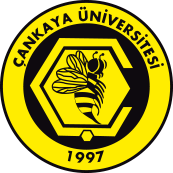 ÇANKAYA ÜNİVERSİTESİ KÜTÜPHANE VE DOKÜMANTASYON ŞUBE MÜDÜRLÜĞÜTEZ İSTEK FORMU